Estado de Santa Catarina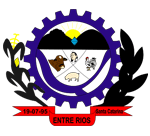 PREFEITURA MUNICIPAL DE ENTRE RIOSDECRETO Nº 022/2015De 05 de janeiro de 2015.CONCEDE ADICIONAL DE CURSO E AVALIAÇÃO DE DESEMPENHO  PARA A SERVIDORA DO MAGISTÉRIO PÚBLICO MUNICIPAL A SRA. CATARINA RIBEIRO DOS SANTOS, E DÁ OUTRAS PROVIDÊNCIAS.JOÃO MARIA ROQUE, Prefeito Municipal de Entre Rios, Estado de Santa Catarina, no uso de suas atribuições legais e em conformidade com a Lei Complementar n.º 016/2006,DECRETA:Art. 1º. Fica decretado aumento de dois por cento referente  Adicional de Curso e mais um por cento referente a Avaliação de Desempenho totalizando um percentual de 3% (três por cento) sobre o salário base  para a sra. Catarina Ribeiro dos Santos.Art. 2º.  O presente Decreto entrará em vigor na data de sua publicação.Art. 3º. Revogam-se as disposições em contrário.Entre Rios, 05 de janeiro de 2015.JOÃO MARIA ROQUEPrefeito Municipal